INDICAÇÃO Nº 7527/2017Sugere ao Poder Executivo Municipal que proceda a construção de cobertura com banco no ponto de ônibus da Rua José Jorge Patrício, defronte o Parque dos Jacarandás no Mollon IV.  (A)Excelentíssimo Senhor Prefeito Municipal, Nos termos do Art. 108 do Regimento Interno desta Casa de Leis, dirijo-me a Vossa Excelência para sugerir ao setor competente que proceda a cobertura com banco no ponto de ônibus da Rua José Jorge Patrício, defronte o Parque dos Jacarandás no Mollon IV.Justificativa:Fomos procurados por munícipes, usuários do referido ponto de ônibus solicitando essa providencia, pois a falta de cobertura os obriga a ficar expostos ao sol ou chuva causando muitos transtornos. Plenário “Dr. Tancredo Neves”, em 20 de Setembro de 2017.José Luís Fornasari                                                  “Joi Fornasari”Solidariedade                                                    - Vereador -Parte superior do formulárioParte inferior do formulário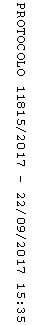 